Lesson 9: Escribamos números hasta 120Standards AlignmentsTeacher-facing Learning GoalsMeasure length and determine an efficient way to count the number of length units up to 120.Read and write numbers to 120.Student-facing Learning GoalsContemos, escribamos y leamos números hasta 120.Lesson PurposeThe purpose of this lesson is to count, read, and write numbers up to 120 in a measurement context.In previous lessons, students learned how to count up to 110 objects and connected written numbers to quantities.In this lesson, students measure a length between 95 and 120 length units long and represent their count using numbers. Then, students create a poster to show a drawing of their count, without including the written number. When students participate in a gallery walk to view each poster, they record the numbers represented.Access for: Students with DisabilitiesRepresentation (Activity 1) English LearnersMLR2 (Activity 1)Instructional RoutinesChoral Count (Warm-up), MLR7 Compare and Connect (Activity 2)Materials to GatherBase-ten blocks: Activity 1Tape (painter's or masking): Activity 1Tools for creating a visual display: Activity 2Lesson TimelineTeacher Reflection QuestionWhat connections did students make between towers of ten and singles or base-ten diagrams and the written numbers up to 120? What questions did you ask to help make the connections more visible?Cool-down(to be completed at the end of the lesson)  5min¿Cuántos cubos?Standards AlignmentsStudent-facing Task Statement¿Cuántos cubos hay?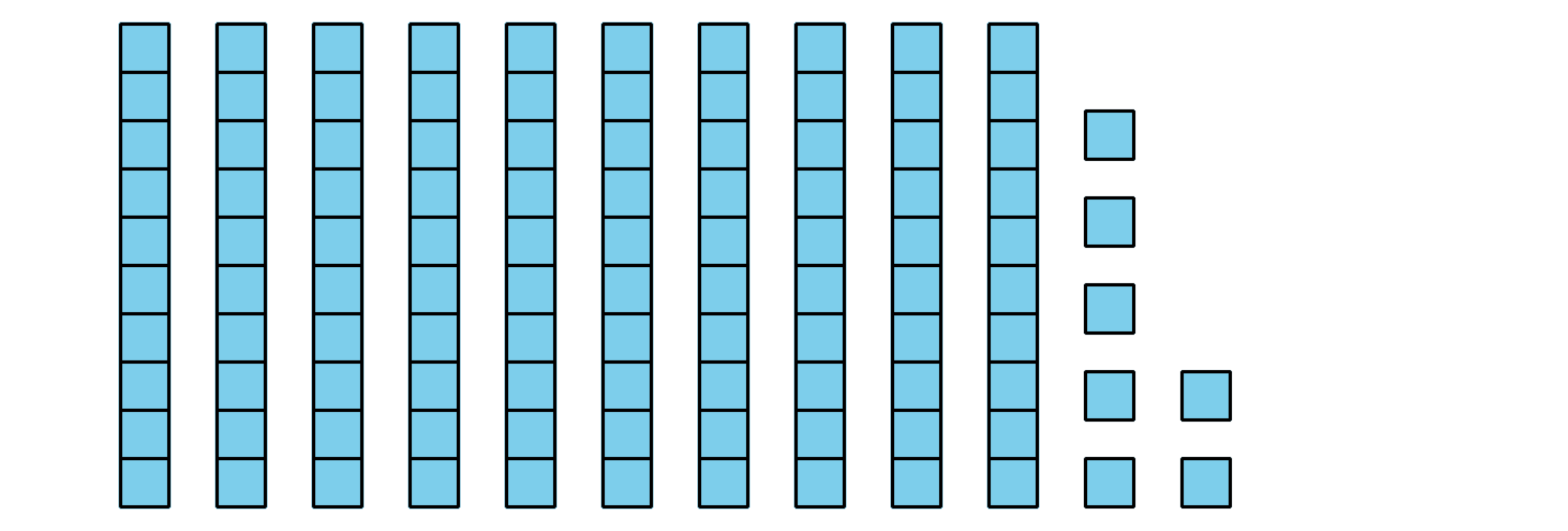 _____________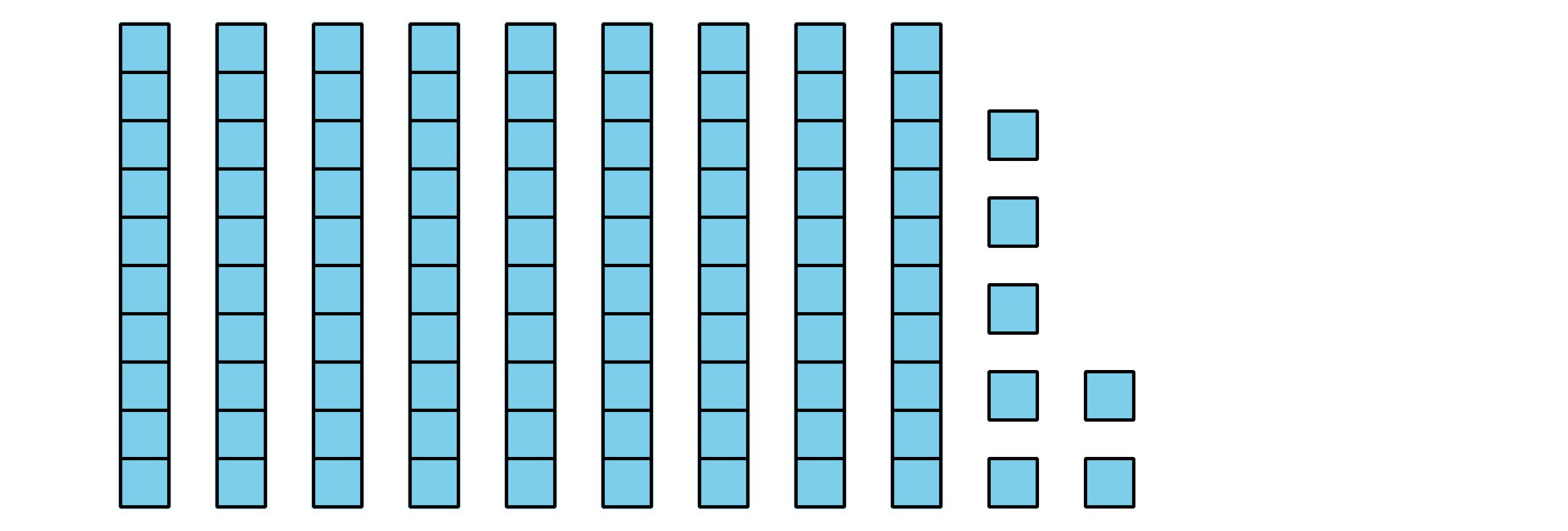 _____________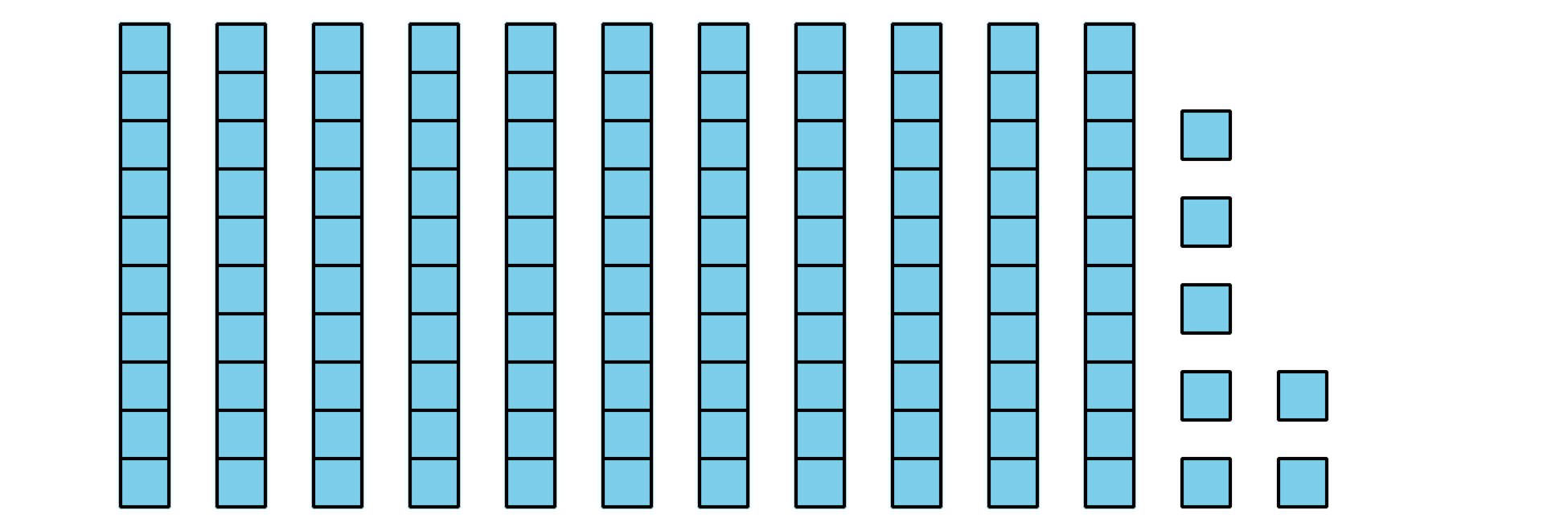 _____________Student Responses10797117Addressing1.MD.A.2, 1.NBT.A.1Warm-up10 minActivity 115 minActivity 220 minLesson Synthesis10 minCool-down5 minAddressing1.NBT.A.1